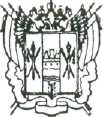 АДМИНИСТРАЦИЯ ЦИМЛЯНСКОГО РАЙОНАПОСТАНОВЛЕНИЕ13.06.2018                                              № 326                                                г. ЦимлянскО внесении изменений в постановление Администрации Цимлянского района от 21.10.2016 № 475 «Об утверждении целевых показателей эффективности деятельности руководителя, положения о выплатах стимулирующего характера, порядка согласования показателейэффективности деятельности руководителя»   		В целях реализации приказа Министерства здравоохранения Ростовской области от 13.09.2013 № 1285 «Об утверждении целевых показателей эффективности деятельности руководителей и положения о выплатах стимулирующего характера», в соответствии с постановлением Администрации Цимлянского района от 29.04.2013 № 580 «Об утверждении Плана мероприятий ("дорожной карты") "Изменения в отраслях социальной сферы, направленные на  повышение эффективности здравоохранения",ПОСТАНОВЛЯЮ:1. Внести в постановление Администрации Цимлянского района             от 21.10.2016 № 475 «Об утверждении целевых показателей эффективности деятельности руководителя, положения о выплатах стимулирующего характера порядка согласования показателей эффективности деятельности руководителя» изменения, изложив приложение № 1 в новой редакции, согласно приложению к настоящему постановлению.2. Контроль за выполнением постановления возложить на заместителя Главы Администрации Цимлянского района по социальной сфере Кузину С.Н.Главы АдминистрацииЦимлянского района                                                                        В.В. СветличныйПостановление вноситМБУЗ «ЦРБ» Цимлянского района                                      Приложение                                                                           к постановлению Администрации                                                                                                 Цимлянского района                                                                                                           13.06.2018 № 326 Целевые показатели оценки эффективности деятельности руководителя МБУЗ «ЦРБ» Цимлянского района Ростовской областиМаксимальное количество баллов                                                                                                 23,0* с учетом коэффициента годового выраженияВерно: исполняющий обязанностиуправляющего делами                                                                        Н.К. Гетманова                                                                                                                          №Наименование целевого показателяЕдиница измеренияРекомендуемый нормативКрите рииОценкабаллыпериодичность12345677Показатели структурных преобразований системы оказания медицинской помощиПоказатели структурных преобразований системы оказания медицинской помощиПоказатели структурных преобразований системы оказания медицинской помощиПоказатели структурных преобразований системы оказания медицинской помощиПоказатели структурных преобразований системы оказания медицинской помощиПоказатели структурных преобразований системы оказания медицинской помощиПоказатели структурных преобразований системы оказания медицинской помощиПоказатели структурных преобразований системы оказания медицинской помощи1.Доля расходов на оказание скорой медицинской помощи вне медицинских организаций от всех расходов на программу государственных гарантий бесплатного оказания гражданам медицинской помощи (далее - программа государственных гарантий)проценты5,1100%менее 100 %+10ежеквартальноежеквартально2.Доля расходов на оказание медицинской помощи в амбулаторных условиях от всех расходов на программу государственных гарантийпроценты45,3100% и более менее 100 %+10ежеквартальноежеквартально3.Доля расходов на оказание медицинской помощи в амбулаторных условиях в неотложной форме от всех расходов на программу государственных гарантийпроценты1,4100% менее 100 %+10ежеквартальноежеквартально4.Доля расходов на оказание медицинской помощи в условиях дневных стационаров от всех расходов на программу государственных гарантийпроценты8,6100% и болееменее 100 %+10ежеквартальноежеквартально5.Доля расходов на оказание медицинской помощи в стационарных условиях от всех расходов на программу государственных гарантийпроценты39,6100% менее 100 %0+1ежеквартальноежеквартально6.Доля аккредитованных специалистовпроценты7.Обеспеченность населения (на 10 тысяч) врачамичисло врачей на 10 тыс. населения19,480% и болееменее 80%+10ежеквартальноежеквартально8.Соотношение врачи/средние медицинские работники-1/3,0более 100%менее90%+10ежеквартальноежеквартально9.Соотношение средней заработной платы врачей и иных работников медицинских организаций, имеющих высшее медицинское (фармацевтическое) или иное высшее профессиональное образование, предоставляющих медицинские услуги (обеспечивающих предоставление медицинских услуг), и средней заработной платы в субъектах Российской Федерации в 2012 - 2018 годах (агрегированные значения)проценты1 кв175,02 кв174,5100% и болееменее 100 %+10ежеквартальноежеквартально10.Соотношение средней заработной платы среднего медицинского (фармацевтического) персонала (персонала, обеспечивающего предоставление медицинских услуг) и средней заработной платы в субъектах Российской Федерации в 2012 – 2018 годах (агрегированные значения)проценты1 кв91,02 кв90,5100% и болееменее 100 %+10ежеквартально11.Соотношение средней заработной платы младшего медицинского персонала (персонала, обеспечивающего предоставление медицинских услуг) и средней заработной платы в субъектах Российской Федерации в 2012 – 2018годах (агрегированные значения)проценты1 кв86,02 кв86,0100% и болееменее 100 %+10ежеквартальноежеквартально12.Число дней работы койки в году*дни312,090% - 100%менее 90%+10ежеквартальноежеквартально13.Средняя длительность лечения больного в стационаре*дни10,590% - 100%менее 90%более100%  +10ежеквартальноежеквартально14.Ожидаемая продолжительность жизни при рождении*лет7490% - 100%менее 90%+10ежеквартальноежеквартально15.Смертность от всех причин*случаев на 1000 населения12,980% - 100%более 100%+10ежеквартальноежеквартально16.Материнская смертность*случаев на 100 тыс. родивших-ся живыми090% - 100%более 100%+10ежеквартальноежеквартально17.Младенческая смертность*случаев на 1000 родивших-ся живыми6,090% - 100%более 100%+10ежеквартальноежеквартально18.Смертность детей в возрасте 0 - 17 лет*случаев на 10000 населения соответст-вующего возраста5,590% - 100%более 100%+10ежеквартальноежеквартально19.Смертность от болезней системы кровообращения*случаевна 100 тыс. населения660менее 100%более 100%+10ежеквартальноежеквартально20.Смертность от дорожно-транспортных происшествий*случаевна 100 тыс.населения5,590% - 100%более 100%+10ежеквартальноежеквартально21.Смертность от новообразований (в том числе от злокачественных)*случаевна 100 тыс.населения183,5менее 100%более  100%+10ежеквартальноежеквартально22.Смертность от туберкулеза*случаевна 100 тыс.населения14,4менее 100%более 100%+10ежеквартальноежеквартально23.Заболеваемость туберкулезом*случаевна 100 тыс.населения40,5менее 100%более 100+10ежеквартальноежеквартально24.Доля выездов бригад скорой медицинской помощи со временем доезда до больного менее 20 минут*проценты96,5менее 100%более 100%0+1ежеквартальноежеквартально